Call for Applications ObjectiveThe joint fellowship program of    and the Institute for Human Sciences (Institut für die Wissenschaften vom Menschen, IWM) in  supports CEU Doctoral Students who would like to pursue research as junior visiting fellows at the IWM.  Applications are welcome in any topic in the humanities and social sciences which relates to research pursued at the IWM. Applicants are asked to consult the Institute's website to check whether their research topic fits the Institute's profile (http://www.iwm.at/research/).The main research fields of the IWM include the following topics:Decent SocietyDemocracy in QuestionEurope’s Pasts and FuturesConditionsThe CEU Junior Visiting Fellows will spend a five-month term between October 2019 and June 2020 in residence at the IWM in Vienna, while pursuing their research projects as members of the Institute’s international scholarly community. The IWM will provide a personal office, IT, administrative and research infrastructure to the Fellows. CEU will provide a stipend in the amount of EUR 1,700 per month to cover travel, accommodation, health insurance, research expenses and incidentals during the stay at the IWM. It is envisaged that students who already exhausted their CEU doctoral stipends will especially benefit from the opportunity offered by the Fellowship, but students who are receiving their stipends are also eligible to apply. In case a student who is required to be in residence in  receives a fellowship, he or she should, as usual for any prolonged period of absence, obtain permission from his or her Doctoral Program Committee before commencing their fellowship. The CEU doctoral stipend is suspended for the period of the Fellowship, but the five months are added to the period of the doctoral stipend after the Fellowship concludes.EligibilityCandidates for the Fellowship must be enrolled in a doctoral program in any discipline at CEU. The topic of their Ph.D. dissertation must have been approved.ApplicationThe application consists of the following:application form (attached)project proposal in English (not more than 3 double-spaced pages) abstract (max 70 words)curriculum vitae including a list of publicationsa letter of recommendation from the thesis supervisor and a second letter of recommendationCEU transcript (printout from Infosys)high-resolution digital photoDeadline for application is April 19, 2019Please deliver or send your application as e-mail attachments (PDF) to:Noemi Anna KovácsEuropean Cooperation Projects Officer, ACROkovacsn@ceu.eduSubject header: CEU-IWM Junior Visiting FellowshipPlease note, that Letters of Recommendation should be sent separately by the referees to the same e-mail address.A jury consisting of academic members of the IWM and CEU will evaluate the applications and select the finalists. Applicants will be informed about the decision within two weeks.The jury is not required to publicly justify its decisions.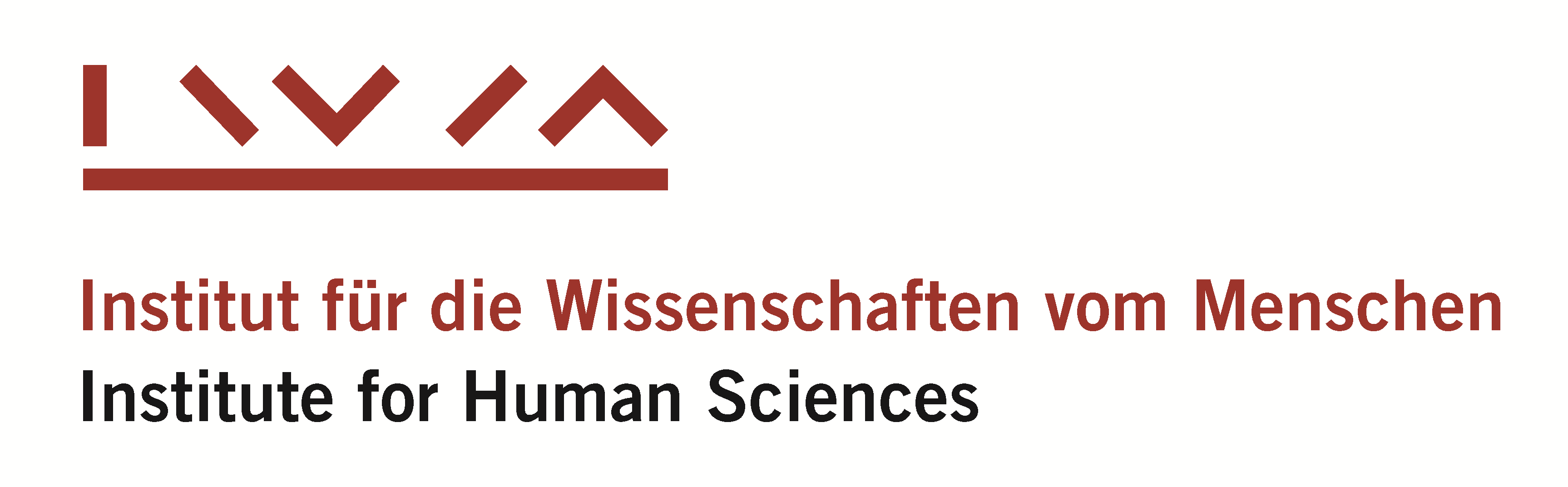 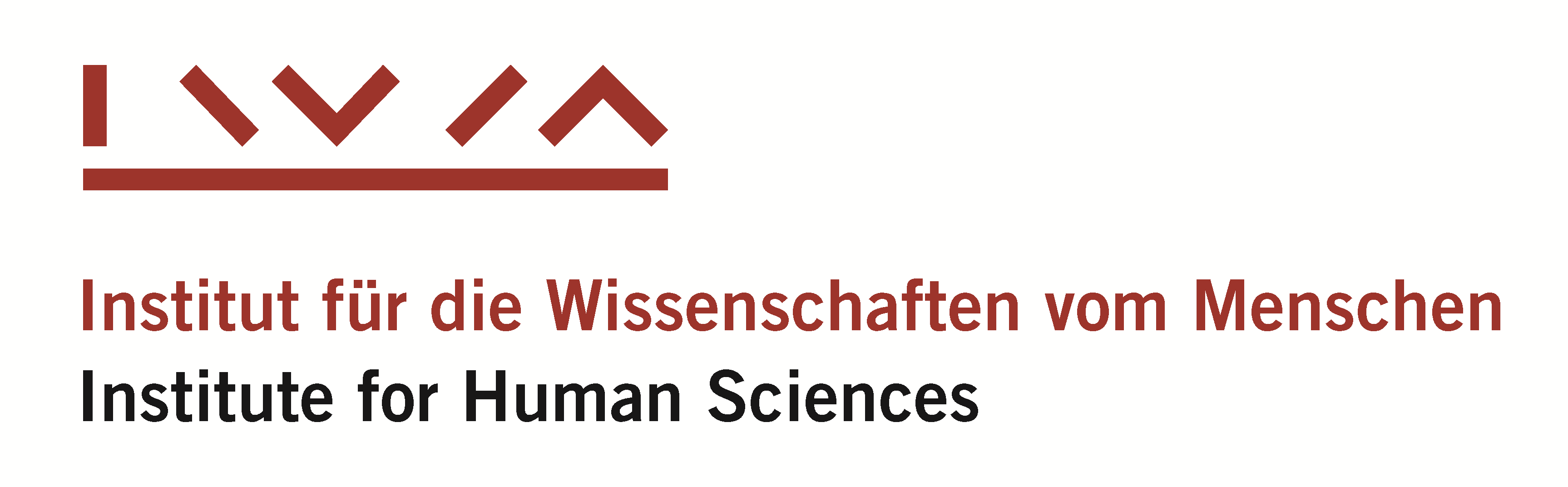 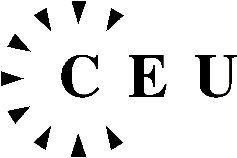 CEU Junior Visiting Fellowshipsat the Institute for Human Sciences, 2019 – 2020